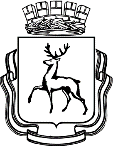 АДМИНИСТРАЦИЯ ГОРОДА НИЖНЕГО НОВГОРОДАДепартамент предпринимательства и туризмаП Р И К А ЗВ соответствии с положениями постановления администрации города Нижнего Новгорода от 23.04.2020 №1364 «О мерах по реализации Указа Губернатора Нижегородской области от 7 апреля 2020 года № 53 «О мерах поддержки организаций и лиц, пострадавших от распространения новой коронавирусной инфекции (COVID-19)» в связи с выявленными техническими ошибками.ПРИКАЗЫВАЮ:Внести изменения в п. 8 Приказа № 57 от 08.06.2020 об утверждении сводного реестра получателей финансовой помощи (субсидий) юридическим лицам и индивидуальным предпринимателям города Нижнего Новгорода, пострадавшим от распространения новой коронавирусной инфекции (COVID-19), в целях возмещения затрат на оплату труда работникам в период действия режима повышенной готовности (Приложение № 1 к приказу департамента предпринимательства и туризма № 57 от 08.06.2020)  в части изменения расчетного периода предоставления субсидии ООО «Кино-НН» на возмещение оплаты труда работникам с периода «с 28.03.2020 по 30.04.2020»  на период «с 28.03.2020 по 31.05.2020» в связи с технической ошибкой, допущенной в протоколе заседания городской комиссии по оказанию мер поддержки Нижегородского района №21-06/2020-05 от 02.06.2020.Внести изменения в п. 67 Приказа № 50 от 02.06.2020 об утверждении сводного реестра получателей финансовой помощи (субсидий) юридическим лицам и индивидуальным предпринимателям города Нижнего Новгорода, пострадавшим от распространения новой коронавирусной инфекции (COVID-19), в целях возмещения затрат на коммунальных услуг в период действия режима повышенной готовности (Приложение № 1 к приказу департамента предпринимательства и туризма № 50 от 02.06.2020) в части изменения расчетного периода предоставления субсидии ООО «Гуд Бренд НН» на возмещение оплаты коммунальных услуг с периода «с 28.04.2020 по 29.05.2020»  на период «с 01.05.2020 по 29.05.2020» в связи с технической ошибкой, допущенной в протоколе заседания городской комиссии по оказанию мер поддержки Сормовского района №21 от 29.05.2020.Исключить  ИП Гусеву Ольгу Юрьевну п. 7 Приказа № 83 от 25.06.2020 об утверждении сводного реестра получателей финансовой помощи (субсидий) юридическим лицам и индивидуальным предпринимателям города Нижнего Новгорода, пострадавшим от распространения новой коронавирусной инфекции (COVID-19), в целях возмещения затрат на оплату труда работникам в период действия режима повышенной готовности (Приложение № 1 к приказу департамента предпринимательства и туризма № 83 от 25.06.2020) в связи с несоответствием п. 2.2 Порядка предоставления финансовой помощи (Далее - Субсидия) юридическим лицам и индивидуальным предпринимателям города Нижнего Новгорода, пострадавшим от распространения новой коронавирусной инфекции (COVID-19), в целях возмещения затрат на оплату труда работникам в период действия режима повышенной готовности, утвержденного постановлением  администрации города Нижнего Новгорода от 23.04.2020г. №1364 «О мерах по реализации  Указа Губернатора Нижегородской области от 07.04.2020 №53 «О мерах поддержки организаций и лиц, пострадавших  от  распространения  новой  коронавирусной  инфекции  (COVID-19)». ( ИП Гусева Ольга Юрьевна не зарегистрирована территории города Нижнего Новгорода).Исключить  ИП Гусеву Ольгу Юрьевну п. 7 Приказа № 83 от 25.06.2020 об утверждении сводного реестра получателей финансовой помощи (субсидий) юридическим лицам и индивидуальным предпринимателям города Нижнего Новгорода, пострадавшим от распространения новой коронавирусной инфекции (COVID-19), в целях возмещения затрат на оплату труда работникам в период действия режима повышенной готовности (Приложение № 1 к приказу департамента предпринимательства и туризма № 83 от 25.06.2020) в связи с несоответствием п. 2.2  Порядка предоставления финансовой помощи (Далее - Субсидия) юридическим лицам и индивидуальным предпринимателям города Нижнего Новгорода, пострадавшим от распространения новой коронавирусной инфекции (COVID-19), в целях возмещения затрат на оплату труда работникам в период действия режима повышенной готовности, утвержденного постановлением  администрации города Нижнего Новгорода от 23.04.2020г. №1364 «О мерах по реализации  Указа Губернатора Нижегородской области от 07.04.2020 №53 «О мерах поддержки организаций и лиц, пострадавших  от  распространения  новой  коронавирусной  инфекции  (COVID-19)». ( ИП Гусева Ольга Юрьевна не зарегистрирована территории города Нижнего Новгорода)Исключить  Арутюнян Анну Сергеевну п. 6 Приказа № 164 от 05.08.2020 об утверждении сводного реестра получателей финансовой помощи (выплаты) гражданам, зарегистрированным до 13 марта 2020 года в качестве налогоплательщиков специального налогового режима «Налог на профессиональный доход» на территории города Нижнего Новгорода, деятельность которых приостановлена в соответствии с Указом Губернатора Нижегородской области от 13 марта 2020 года № 27 «О введении режима повышенной готовности» (Приложение № 1 к приказу департамента предпринимательства и туризма № 164 от 05.08.2020 в связи с технической ошибкой, допущенной в протоколе заседания городской комиссии по оказанию мер поддержки Сормовского района №64 от 31.07.2020. (Арутюнян Анна Сергеевна не является самозанятым гражданином)Контроль оставляю за собой.Директор департамента 		     		                                                  И.Д. ЛагутинПриложение № 1к Приказу «О внесении изменений в Приказы об утверждении сводных реестров получателей субсидий»№О внесении изменений в Приказы об утверждении сводных реестров получателей субсидий №п.п.Район№ ПриказаДата комиссииНаименование организации, ФИО индивидуального предпринимателяИНН/КППОбъём субсидий (руб.)Период предоставления субсидий8Нижегородский5702.06.2020ООО «Кино-НН»5260319567/526001001954365,50с 28.03.2020 по 31.05.202067Сормовский 5029.05.2020ООО «Гуд Бренд НН»5263090490/5263010017000,00с 01.05.2020 по 29.05.20207Московский8322.06.2020ИП Гусева Ольга ЮрьевнаИсключитьИсключитьИсключить12Московский9025.06.2020ИП Гусева Ольга ЮрьевнаИсключитьИсключитьИсключить6Сормовский16431.07.2020Арутюнян Анна СергеевнаИсключитьИсключитьИсключить